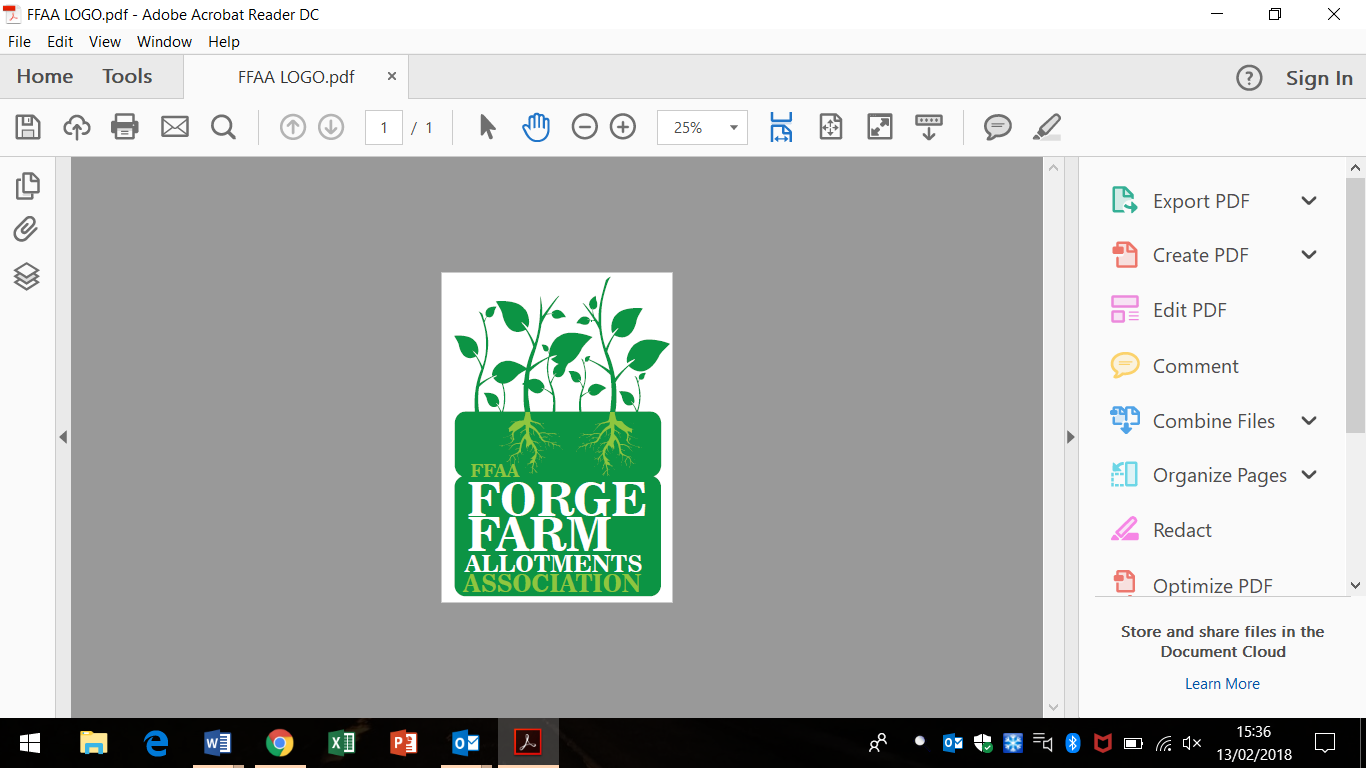 Agenda for Annual General Meeting to be held 10.00am for 10.30am on 12th February 2022 at St George’s Church Hall, Old Kingsbury Road, Minworth.Tea, coffee and biscuits will be served prior to the meeting Covid advice and regulations, current at the time, will be in placeWelcomeReport on the allotments over the past two years.Report on the accounts to September 2021Election of Officers and CommitteeTalk by Cllr Terry Wood – Mayor of Royal Sutton Coldfield Town Council.  The talk will be on our Royal Town of Sutton Coldfield including update on the transfer of allotments from Birmingham CC to Sutton Coldfield TCAOBCarparking will mainly be on the Old Kingsbury Road.  Please park considerately